                                                 ПИСЬМО ОТЦУПисьмо из 21 века моему отцу Кугачеву Федору Константиновичу, родившемуся 12 февраля 1912года в Омской области и погибшему в Польше Сухановской области, Сейновского района д. Виграице 30 июля 1944 года и проявившего геройство и мужество за социалистическую Родину во время сражений. По учетным данным он был стрелок 490 стрелкового полка 192 стрелковой дивизии, ефрейтор. 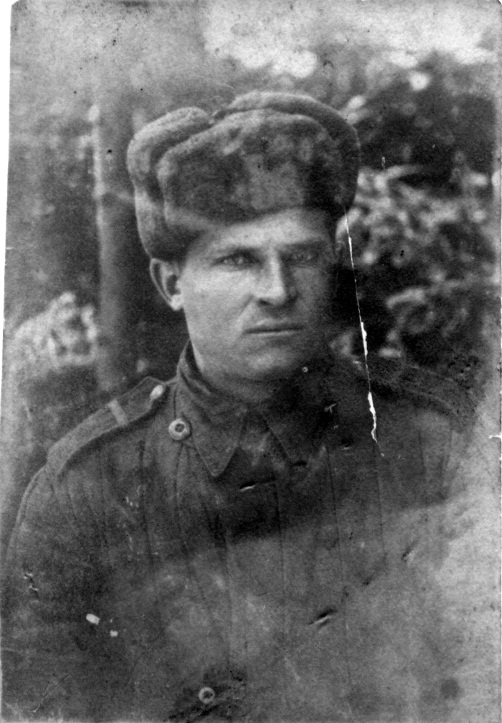 Мой папа - Кугачев Ф.К. (фото с фронта)     Дорогой папа, когда ты ушел на фронт, я была совсем маленькой девочкой. Я родилась в марте 1940 года, а ты ушел на фронт в июне этого же года. По словам мамы, ты был очень рад моему появлению на свет. И эти три месяца ты нянчил меня с большой любовью. Напоминал маме, что пора меня покормить и укладывал спать. Остальных троих детей ты тоже очень любил, но так, как они были постарше, им уделялось меньше времени и внимания. Вот так и закончилось наше с тобой общение, папа. Всему виной война. Мама с бабушкой проводили тебя и маминого брата Заикина Василия Алексеевича 1918г и стали ждать весточек от вас. Письма приходили, мы читали и радовались. Вы ведь о трудностях не писали. Но эта радость длилась недолго. Уже первую похоронку бабушка получила в августе 1942 года, где говорилось, что Ваш сын младший лейтенант Заикин Василий Алексеевич командир взвода Сталинградской битвы погиб  смертью храбрых 26.08.42г. список вх № 06-618. Это была боль, трагедия для бабушки и мамы, а сколько пролито слез…не измерить. А тебя, папа, мы продолжали ждать и получали от тебя письма-треугольнички. Перечитывать мама старалась по нескольку раз, вникая в каждую строчку, в каждое слово. Из твоего письма мы узнали, что ты ходил в разведку и взял  «языка» и что, возможно, отпустят на побывку домой. 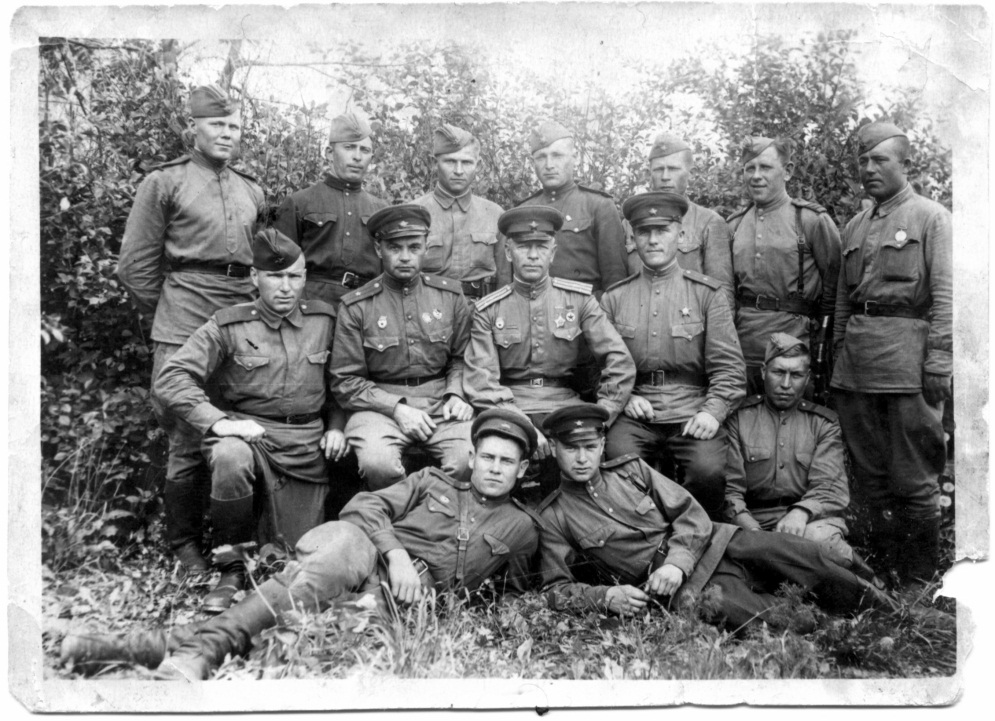 Фотография с фронта 10.06 43г (папа на фото стоит третий слева) Так и случилось. В конце 1943 года ты был награжден недельным отпуском. Какое счастье и радость пришло вместе с тобой к нам в дом! Мы не могли надышаться и наглядеться на тебя. Неделька пролетела как один час.  Настали проводы. Народу пришло провожать тебя очень много. Ты меня подхватил на руки и нес до околицы на руках. Папа, на дорожку я тебе сказала слова, которые я и не помню вовсе. О них знали только ты и мама. Когда я выросла, она часто напоминала о них. Папочка, ты прости меня, я ведь была совсем маленькая и не понимала, что говорю. Вскоре подъехала подвода и тебя увезли. Начались тяжелые будни, особенно, для мамы. Нас было четверо на ее руках. Мамочка изо всех сил старалась выполнять любую работу, которую ей поручали в колхозе. Работала дояркой, пояркой, бригадиром, заведующей током и на полевых  работах трудилась, а дома заменяла нам и отца и мать. Мама выполняла любую  работу: косила траву, колола дрова, стараясь прокормить шестерых человек (бабушка жила с нами). Старшие дети, как могли, помогали-садили картошку, держали коров, свиней, гусей, кур, уток, мы не голодали. Перед обедом (когда садились вместе за стол), мы вставали перед иконой и молились, чтобы ты вернулся домой живым. Мама всегда помнила о тебе. Но вот и настал 1944 год, июль месяц. Мне было 4 года, когда в нашу семью пришел почтальон с плохим известием, принес похоронную. Письмо  отдали твоему старшему сыну Николаю. Мама была на работе. Николай и бабушка договорились маме не рассказывать о письме, пока бабушка не накормит её. Но в деревне вести разносятся моментально. Пока мама пришла  домой с работы, у нас полон дом, а дом, ты знаешь, большой. Народу собралось очень много, все пришли поддержать и посочувствовать. Увидев эту картину, мама сразу обо всем догадалась. Она зашла в горницу, со всеми поздоровалась, тихо повернулась и вышла. Взяла топор и начала колоть дрова,  она не хотела, чтобы люди видели ее слабость. Потом, когда все разошлись, мама вошла в дом и слезы полились рекой. Папочка, дом содрогался от наших слез….. В  45 году закончилась война, совсем немного ты не дожил до дня Победы. А мы все равно продолжали ждать тебя. Когда  солдаты возвращались с фронта, они проходили мимо нашей деревни, останавливались на постой. Я в каждом из них видела тебя. Так хотелось расцеловать и обнять своего папочку. Когда солдатик ложился отдохнуть, я умоляла мамочку, пойти полежать вместе с «папой». Мама со слезами на глазах, разрешала. Ей обидно было до слез, что чужие отцы и мужья возвращаются, а тебя так и нет. Она уходила в дальний угол, чтобы мы не видели ее слез и плакала. Позже мы получили еще одно письмо от твоего фронтового друга Колесова Алексея, который подробно написал нам, как ты погиб на его глазах и что он сам похоронил тебя. В письме он успокаивал маму и обещал, что когда вернется с войны, он поможет ей поднять детей на ноги. Но больше писем не было, скорее всего, и  он не дожил до конца войны.Но жизнь шла своим чередом,  маме нужно было самой  растить детей. Она не опускала руки, она продолжала работать и учить нас. Всем четверым она смогла дать образование. Старший сын окончил Высшую школы милиции, дослужился до подполковника. У него четверо детей и трое внуков. Дочь твоя - Шура окончила школу и работала на заводе, всегда получала награды. У нее двое детей и двое внуков.  Второй твой сын - Иван работал на заводе в должности инженера и оттуда с почетом ушел на заслуженный отдых.  У него двое сыновей и три внучки.      Немного расскажу о себе, думаю, тебе тоже будет интересно. Я окончила школу, потом технологический техникум при институте и всю жизнь проработала в Проектно-конструкторском бюро УМП инженером-конструктором.  Вышла замуж в 1962 году. Мужа зовут Владимир. Он 40 лет проработал на железной дороге машинистом.  У нас единственная и любимая  дочь – Ирина. Она окончила институт, имеет двоих сыновей. Старший Алексей, окончил Омскую Академию Министерства внутренних дел, работает. Младший учится в университете. Мы с мужем давно на пенсии.  Папочка, 21 ноября 2012 года мы  с мужем отметили золотую свадьбу – 50 лет совместной жизни. Нас поздравили родные и друзья. В городе есть общество сирот ВОВ, нас  с почетом поздравили и там, подарили подарки, цветы, мы им очень благодарны.    Папа, хочу рассказать тебе немного о маме.  Она очень любила тебя и помнила всю жизнь о тебе.  Ей предлагали руку и сердце многие мужчины, говорили, что помогут воспитывать детей, но она всегда отвечала отказом, говорила, что своих детей воспитает сам, как бы трудно ей не пришлось.Папочка, 12 февраля 1912 года вам с мамой бы исполнилось 100 лет. Мы вас помним, любим, чтим. Пока мы о вас помним, вы для нас живы. Мама ушла от нас в 2003 году. Наверное, вы встретились, и она тебе рассказала обо всём. Особенно, как  тяжко жилось одной маме, без тебя. Но она все выстояла и выдержала. Мамочка теперь уже, наверное, рассказала тебе, что у вас 9 внуков и 8 правнуков. Всегда с гордостью она называла каждого из них. Сыновья твои с достоинством носят твою фамилию, гордятся ею и тобой, ведь ты погиб смертью храбрых, защищая нашу  Родину. Так что и ты можешь быть спокойным за нас.     Расскажу тебе пару слов о нашей современной жизни. Если бы ты сейчас посмотрел на нее, то был бы удивлен. Сейчас всё и вся опутано проводами. У каждого  телевизоры, компьютеры, телефоны, интернет.  Каждый второй имеет машину. Известные люди имеют и свои личные корабли и самолеты. У всех дачи, дома, квартиры. Сейчас совсем другая жизнь, папа. Если раньше шли в  магазин он назывался - продукты, промышленные товары, хозтовары, сельпо, сельмаг, то сейчас это – супермаркет, торговый центр ими владеет не государство, а частные лица, и в них всё есть.  Бывает так, что подойдешь к магазину и не можешь прочитать название, так и отойдешь ни с чем. Ну конечно, все люди живут по-разному. Папа, мы в большом долгу перед тобой. Спасибо тебе за подаренную жизнь. Сколько лет нам доведется, не знаю, но постараемся прожить достойно. А закончить письмо, я хочу словами мамы: « Никогда не говорите, что жить устали, не говорите, что много лет, еще звезда не догорела, с которой вы пришли на свет!»Спи спокойно, дорогой папочка. Помню, люблю тебя.                                                                                          Твоя дочь Нина.